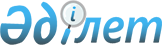 О внесении изменений и дополнений в некоторые приказы Министра финансов Республики КазахстанПриказ Министра финансов Республики Казахстан от 22 сентября 2017 года № 567. Зарегистрирован в Министерстве юстиции Республики Казахстан 10 октября 2017 года № 15869.
      ПРИКАЗЫВАЮ:
      1. Внести в приказ Министра финансов Республики Казахстан от 18 сентября 2014 года № 403 "Некоторые вопросы Единой бюджетной классификации Республики Казахстан" (зарегистрирован в Реестре государственной регистрации нормативных правовых актов за № 9756, опубликован 17 октября 2014 года в информационно-правовой системе "Әділет") следующие изменения и дополнения:
      в Единой бюджетной классификации Республики Казахстан, утвержденной указанным приказом:
      в Экономической классификации расходов бюджета:
      в категории 1 "Текущие затраты":
      в классе 01 "Затраты на товары и услуги":
      наименование подкласса 130 "Выплата заработной платы отдельным категориям граждан и отчисления взносов в соответствии с законодательными актами Республики Казахстан" изложить в следующей редакции:
      "130 Выплата заработной платы отдельным категориям граждан и иностранным работникам, а также отчисления взносов в соответствии с законодательными актами Республики Казахстан";
      дополнить спецификой 139 следующего содержания:
      "139 Оплата труда иностранных работников государственных органов";
      в Структуре специфики экономической классификации расходов бюджета Республики Казахстан, утвержденной указанным приказом:
      наименование подкласса 130 "Выплата заработной платы отдельным категориям граждан и отчисления взносов в соответствии с законодательными актами Республики Казахстан" изложить в следующей редакции:
      "130 Выплата заработной платы отдельным категориям граждан и иностранным работникам, а также отчисления взносов в соответствии с законодательными актами Республики Казахстан";
      дополнить спецификой 139 следующего содержания:
      "139 Оплата труда иностранных работников государственных органов";
      дополнить определением следующего содержания:
      "Денежные выплаты иностранным работникам государственных органов. 
      Удержания в соответствии с законодательством Республики Казахстан из заработной платы перечисляются по данной специфике.";
      2. Внести в приказ Министра финансов Республики Казахстан от 24 ноября 2014 года № 511 "Об утверждении Правил составления и представления бюджетной заявки" (зарегистрирован в Реестре государственной регистрации нормативных правовых актов за № 10007, опубликован 8 января 2015 года в информационно-правовой системе "Әділет") следующие изменения и дополнения: 
      в Правилах составления и представления бюджетной заявки, утвержденных указанным приказом:
      пункт 7 дополнить подпунктом 8-1) следующего содержания:
      "8-1) решение уполномоченной комиссии по рассмотрению вопросов привлечения в государственные органы иностранных работников и трудовые договоры, заключенные с иностранными работниками привлеченными в государственный орган Республики Казахстан;";
      дополнить пунктом 26-1 следующего содержания:
      "26-1. Форма 01-139 (приложение 25-1) предназначена для расчета расходов на оплату труда иностранных работников, принятых в государственный орган. При составлении расчета следует руководствоваться трудовым договором.
      В приложении 25-1 в графе 1 "Наименование должности" указывается должность иностранного работника, принятого в государственный орган в соответствии с заключенным трудовым договором; в графе 2 "Сумма должностного оклада в месяц" указывается сумма оклада в месяц в соответствии с заключенным трудовым договором; в графе 3 "Срок привлечения иностранного работника в государственный орган" указывается количество месяцев, на которые привлечен иностранный работник в государственный орган в соответствии с трудовым договором; в графе 4 "Итого основной заработной платы в год графа 2 х графа 3" указывается итоговая сумма.";
      дополнить приложением 25-1 согласно приложению к настоящему приказу.
      3. Департаменту бюджетного законодательства Министерства финансов Республики Казахстан (Ерназарова З.А.) в установленном законодательством порядке обеспечить: 
      1) государственную регистрацию настоящего приказа в Министерстве юстиции Республики Казахстан; 
      2) в течение десяти календарных дней со дня государственной регистрации настоящего приказа направление его копии в бумажном и электронном виде на казахском и русском языках в Республиканское государственное предприятие на праве хозяйственного ведения "Республиканский центр правовой информации" Министерства юстиции Республики Казахстан для официального опубликования и включения в Эталонный контрольный банк нормативных правовых актов Республики Казахстан; 
      3) в течение десяти календарных дней после государственной регистрации настоящего приказа направление его копии на официальное опубликование в периодические печатные издания; 
      4) размещение настоящего приказа на интернет-ресурсе Министерства финансов Республики Казахстан. 
      4. Настоящий приказ вводится в действие со дня государственной регистрации и подлежит официальному опубликованию.        Расчет расходов на оплату труда иностранных работников государственных органов
             Год                                                             |______________|
       Вид данных (прогноз, план, отчет)                               |______________|
       Функциональная группа                                           |______________|
       Администратор программ                                           |______________|
       Государственное учреждение                                     |______________|
       Программа                                                       |______________|
       Специфика                                                       |______________|
             Ответственный секретарь центрального
       исполнительного органа/руководитель
       государственного учреждения __________ _____________________________________
                               (подпись) (фамилия, имя, отчество (при его наличии)
       Руководитель бюджетной программы___________ ______________________________
                               (подпись) (фамилия, имя, отчество (при его наличии)
       Главный бухгалтер (начальник финансово-экономического отдела)
                               ___________ ___________________________________
                               (подпись) (фамилия, имя, отчество (при его наличии)
					© 2012. РГП на ПХВ «Институт законодательства и правовой информации Республики Казахстан» Министерства юстиции Республики Казахстан
				
      Министр финансов
Республики Казахстан 

Б. Султанов
Приложение
к Приказу Министра финансов
Республики Казахстан
от 22 сентября 2017 года № 567Приложение 25-1
к Правилам составления и
представления бюджетной
заявкиФорма 01-139                                                                   Коды
Наименование должности
Сумма должностного оклада в месяц
Срок привлечения иностранного работника в государственный орган
Итого основной заработной платы в год графа 2 х графа 3
1
2
3
4
тыс.тенге
мес.
тыс.тенге